Поделка к Дню труда 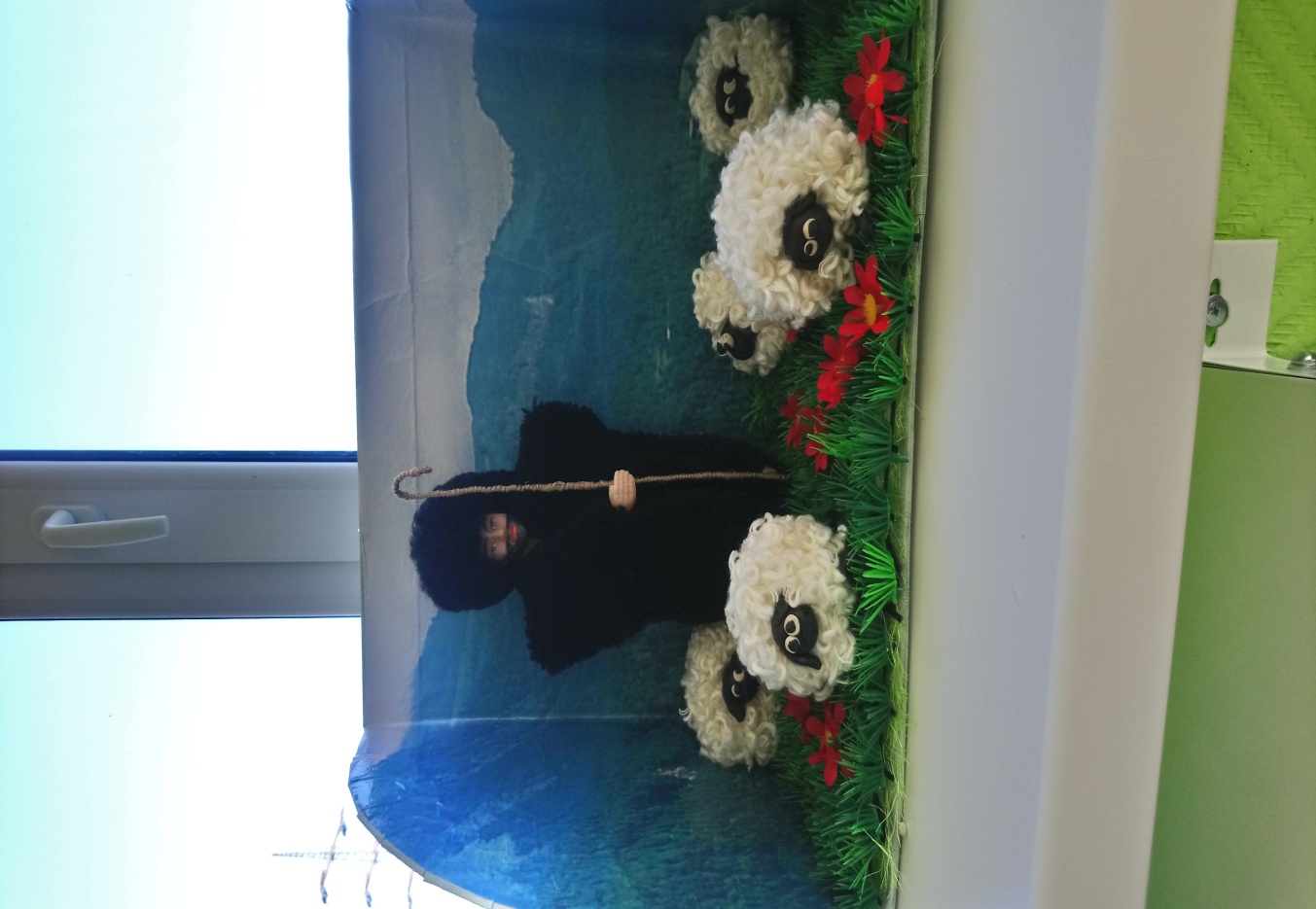 Профессия «Чабан»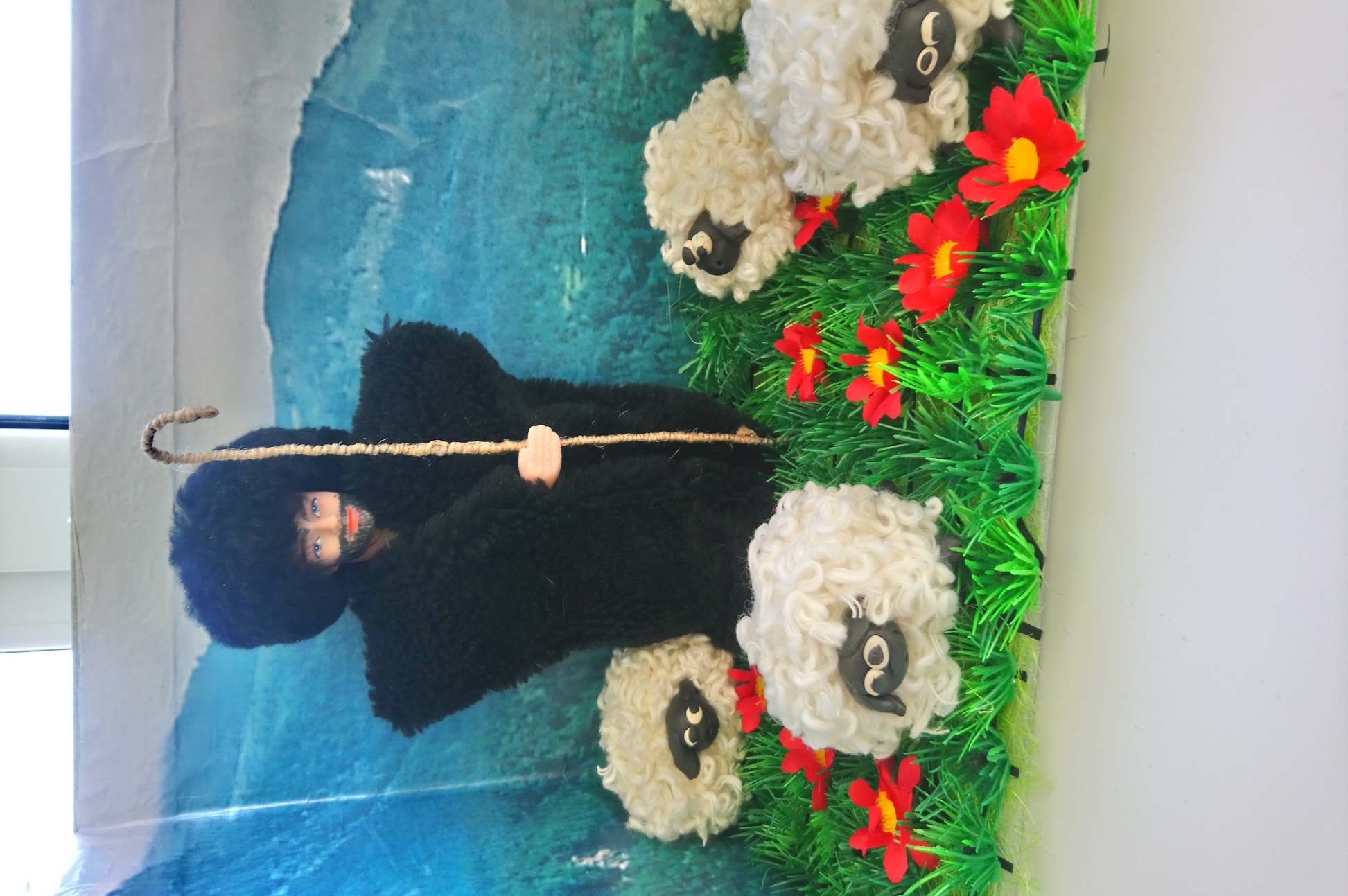 